Конспект занятия по изобразительной деятельности в подготовительной группеПодготовила и провела Ляшкова О.Г.ГБОУ детский сад 1324 ВАО г.МосквыЦель занятия:Знакомство детей с народной игрушкой – загорской матрёшкой через интеграцию занятий музыкального и изо.Задачи:1. Познакомить детей с историей матрёшки.
2. Нарисовать  игрушку –  Загорскую матрёшку.
3. Развивать эмоциональную отзывчивость на музыку народного характера.
4. Развивать интерес детей к народному творчеству.
5. Развивать творческие способности детей через приобщение к народному творчеству и прикладному искусству.
6. Воспитывать любовь к народному искусству.Формы и средства обучения:Образно-художественная,  практическая, музыкальные, наглядные.Вводная частьВоспитатель: Сейчас ребята я расскажу вам сказку.«Давно  это было.В старинном русском городе Сергиевом Посаде  жили-были папа, мама и их дочки. Дочек было пятеро. Все очень любили друг друга. Мама с папой по хозяйству работали, а их дочки им помогали. Вечером после трудового дня все любили собираться у печи. Папа рассказывал своим дочкам всякие истории и сказки. Девочкам очень хотелось увидеть какие же они волшебные звери и птицы о которых рассказывал им их папа. Игрушки раньше все были самодельными, их мастерили из глины, соломы. А также вырезали из дерева разные забавные игрушки. И вот один раз папа придумал интересную игрушку. Да не простую, а с секретом. Эту игрушку он сделал с особой любовью, он изобразил в одной игрушке свою жену и дочек. Девочкам очень понравилась новая игрушка, они сразу побежали к соседям. Чтобы показать ее. Кто-то из соседей , увидев куклу, смеясь, воскликнул: “До чего же похожа на нашу Матрену!” Давным-давно имя Матрена, Матреша считалось одним из самых распространенных женских имен.  .А  Матреной звали жену мастера.Воспитатель: Как Вы думаете, что же это была за кукла с секретом? Догадались? Вот послушайте мою загадку.ЗагадкаАлый шёлковый платочек, Яркий сарафан в цветочек, Упирается рука В деревянные бока. А внутри секреты есть: Может – три, а может, шесть. Разрумянилась немножко. Это русская... Дети: Матрёшка.Основная часть:Воспитатель:Сегодня к нам в гости пришла матрешка.(показ).В России есть Семёновская матрёшка, Загорская матрёшка и Полхов-Майданская матрёшка. Их названия зависят от того места, где их расписывают. Эта матрёшка пришла к нам из Загорска. И матрешка наша называется – Загорская. Сейчас этот город называется Сергиев Посад. Он находится недалеко от Москвы.Рассматривание матрешки:При росписи Загорской матрешки основными цветами являются: красный, зеленый, синий, желтым четко обозначены силуэт головного платка, кофты, сарафана, фартука. Декоративная роспись скромно украшает платок и край фартука. Эти несложные узоры местные мастера называют “пестрешкой”.Прием декоративной росписи аналогичен приему “тычка”. Загорские мастера, украшая матрешку, часто работают сразу двумя тампончиками разной величины: более крупным тампончиком наносят светлые пятна, а тем, который поменьше, делают узоры темной краской, часто совмещая оба пятна в одном рисунке. Получается своеобразный “лепесток” декоративного цветка.На голове у матрешек разноцветные платки в цветочек или горошек. На кофточку надет сарафан с различными цветами по подолу. Матрёшка как бы идёт по цветущему лугу.Воспитатель:-Русская деревянная кукла - матрёшка родилась в конце XIX века в Сергиевом Посаде. Первая матрёшка изображала девочку в сарафане с петухом в руках. Матрёшка сразу понравилась и взрослым, и детям. Нравилось её доброе и ясное лицо. Интересно было то, что в большой кукле пряталось дружное семейство. И сегодня русская матрёшка - желанная гостья в каждом доме.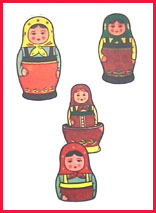 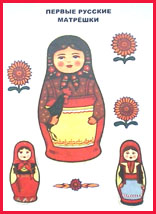 Внутри нее прячутся сестрички, мал мала меньше. Она разнимается на две части, а в ней оказывается еще одна фигурка, и так до 10-12 куколок. Вначале делается самая маленькая, неразъемная фигурка. Затем фигурки обрабатывают шкуркой и расписывают, иногда покрывают лаком.Воспитатель: Сегодня мы с Вами будем рисовать Загорскую матрешку.На доске изображения нескольких  Загорских матрешек.Проговаривается форма куклы, варианты узоров. Во время работы звучит негромкая музыка (русские народные мелодии в записи, русская народная мелодия в обработке Т. Ломовой, русская народная песня «Русская матрёшка».Заключительная часть: В конце занятия работы детей вывешиваются на мини-выставке в группе. Идет общее обсуждение , у кого какая матрешка получилась.Воспитатель: Мы закончили нашу работу, давайте скажем нашей гостье «До свидания!»Воспитатель: Сегодня мы с Вами рисовали Загорскую матрешку, а  в следующий раз познакомимся и с другими матрешками. 